PODALJŠANO BIVANJE DOMA»Mali/mala gospodinja«SADNI PRALINEJI  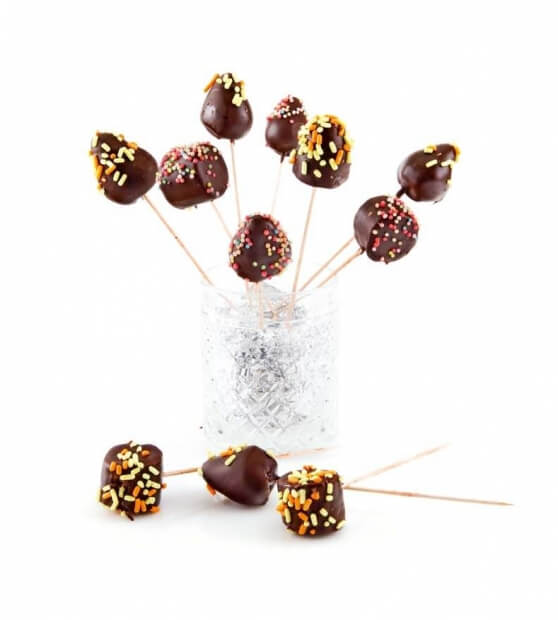 SESTAVINE2 čvrsti banani8 jagod100 g jedilne ali mlečne čokoladepisane mrvice za posiplesena nabodala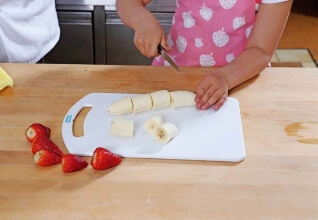 PRIPRAVA Jagode operi, banani olupi in vsako nareži na 4 koščke.Čokolado razlomi v posodico in prosi odraslega, naj ti jo pomaga postaviti nad soparo. Med mešanjem počasi raztopi čokolado. Raztopljeno rahlo ohladi (vendar ne v hladilniku). 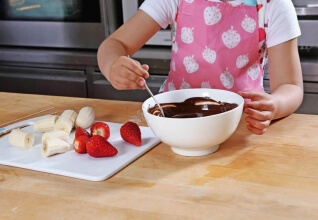 Po en košček sadja nasadi na leseno nabodalo in sadje potopi v čokolado (pomagaš si lahko tudi z žlico). Paličice malo potresi nad posodico, nato pa jih zapiči v kos stiropora ali jih postavi v višji kozarec.S čokolado oblite koščke sadja po vrhu potresi s pisanimi mrvicami. Okrasiš jih lahko tudi s čokoladnimi mrvicami ali kokosovo moko. Počakaj, da se čokolada nekoliko strdi, nato pa se veselo posladkaj.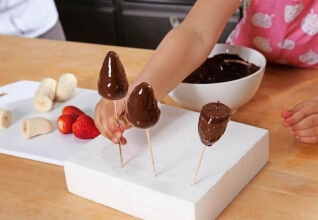 